Αναβάλλεται η εκδήλωση «Μνήμες ηρωικού ήθους» στην Υπάτη λόγω των καιρικών συνθηκώνΣας ενημερώνουμε ότι η εκδήλωση «Μνήμες ηρωικού ήθους», που ήταν προγραμματισμένη να πραγματοποιηθεί αύριο Σάββατο 16 Ιουνίου στην πλατεία της Υπάτης, στο πλαίσιο των Εκδηλώσεων Μνήμης για την 74η επέτειο του Ολοκαυτώματος, αναβάλλεται λόγω των καιρικών συνθηκών που προβλέπονται σύμφωνα με την ενημέρωση της Γενικής Γραμματείας Πολιτικής Προστασίας.Οι υπόλοιπες εκδηλώσεις για την 74η επέτειο του Ολοκαυτώματος θα πραγματοποιηθούν κανονικά, σύμφωνα με το πρόγραμμα εορτασμού.Από το Γραφείο Τύπου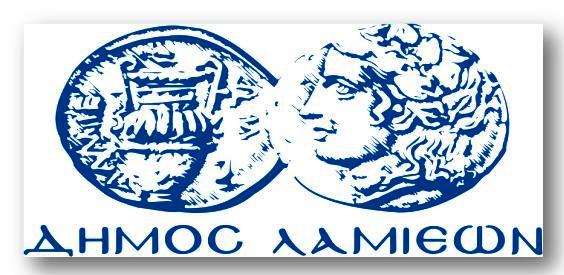 ΠΡΟΣ: ΜΜΕΔΗΜΟΣ ΛΑΜΙΕΩΝΓραφείου Τύπου& Επικοινωνίας                                                Λαμία, 15/6/2018